«Оқуға құштар мектеп» жобасы аясында  ұйымдастырылған«Мемлекеттік рәміздер – ұлттық мақтанышымыз»ақпараттық сағатты26.10.23ж  №9 ЖББ мектеп кітапханасында « Мемлекеттік рәміздер – ұлттық мақтанышымыз» атты ақпараттық сағат ұйымдастырылды. Іс - шараға 4 сынып оқушылары қатысты.Оқушылар мемлекеттік рәміздердің шығу тарихына терең тоқталып, сонымен қатар «Рәміздердім- мақтанышым» атты кітап көрмесімен таныстырылды.   Мақсаты: Оқушылардың отанға деген сүйіспеншіліктерін арттыру, мемлекеттік рәміздерді құрметтеуге және дұрыс қолдануға бейімдеу.   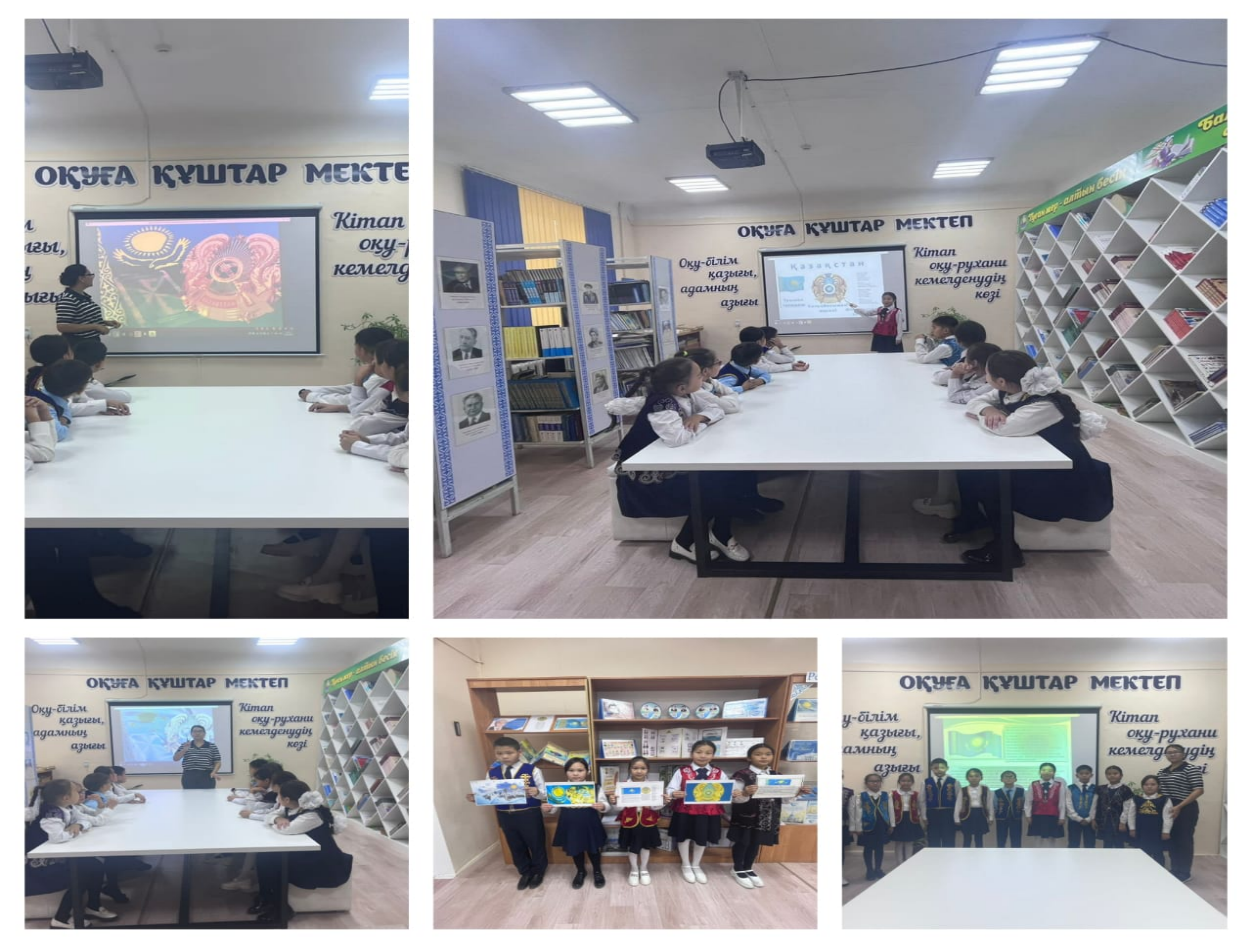 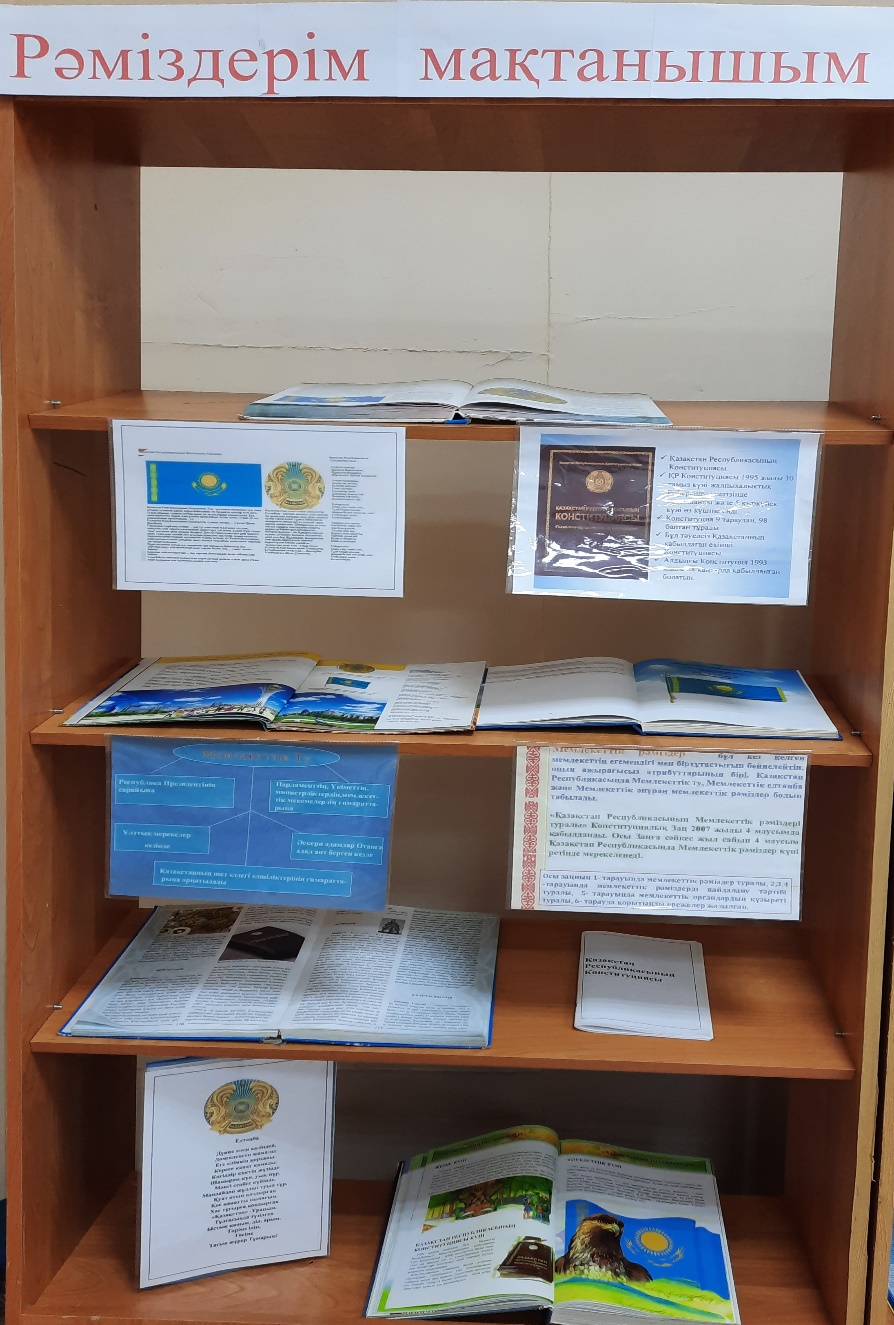 Организовано в рамках проекта «Оқуға құштар мектеп» жобасы аясында  ұйымдастырылған«Мемлекеттік рәміздер – ұлттық мақтанышымыз»  информационные часы26.10.23 г в школьной библиотеке ООШ №9 был организован информационный час. « Мемлекеттік рәміздер – ұлттық мақтанышымыз» В мероприятии приняли участие учащиеся 4 класса.Учащиеся подробно остановились на истории происхождения государственных символов, а также были ознакомлены с книжной выставкой «Рәміздердім- мақтанышым»Цель: повышение любви учащихся к Родине, адаптация к уважению и правильному использованию государственных символов.